臺北市106年度第1學期____綜合____領域教師專業學習社群成效報告表填表人:陳菁徽           主任:陳育捷          校長:陳澤民附件一：【PPT】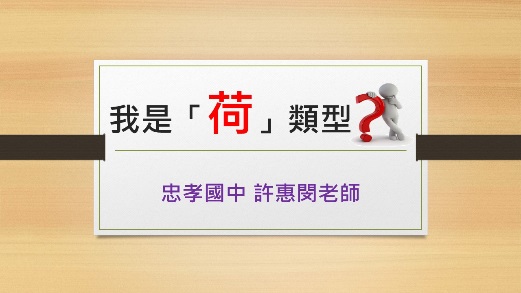 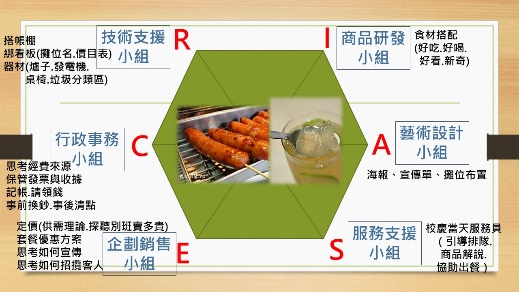 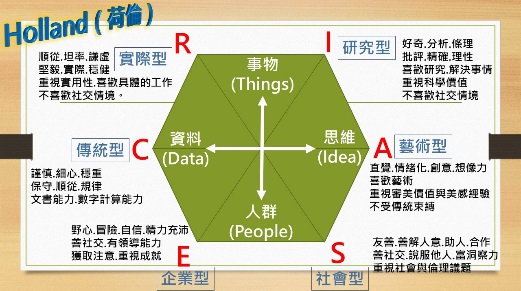 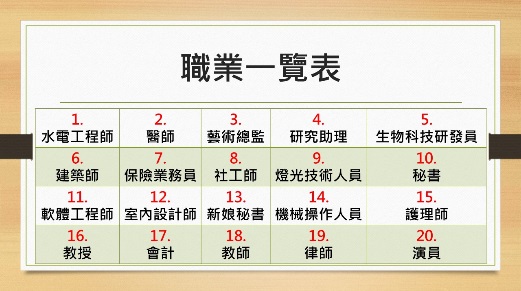 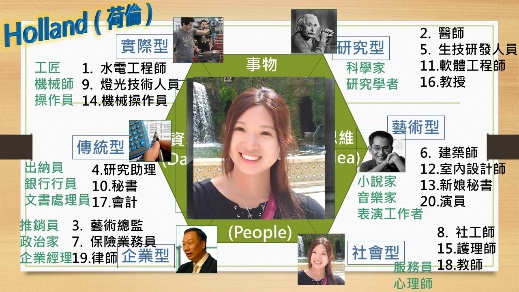 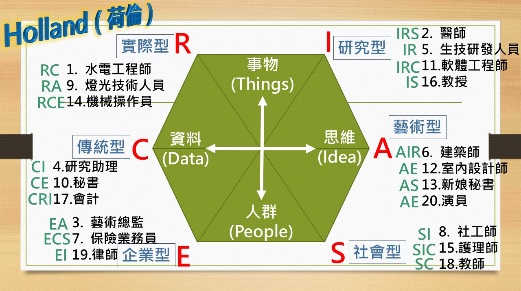 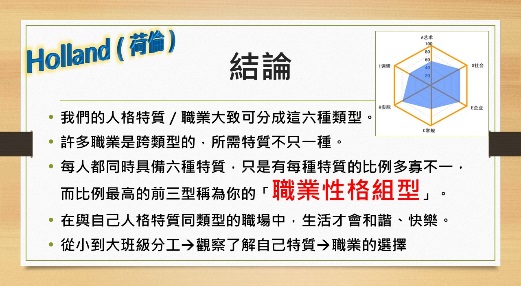 附件二：學校名稱臺北市立忠孝國中學習領域綜合活動領域領域人數9 人共同備課主題教師專業成長分享一：核心素養導向簡介教師專業成長分享二：綜合領域課程討論教師專業成長分享三：認識大稻埕產業-街區導覽與手作體驗教師專業成長分享四：綜合領域輔導科教學分享教師專業成長分享五：綜合領域輔導科公開授課教師專業成長分享六：108課綱研習教師專業成長分享七：認識大稻埕產業-手工皂實作體驗教師專業成長分享八：領域課程回顧與資料彙整教師專業成長分享九：資訊研習量化呈現辦理成效社群共同備課9次：共計71人次同儕觀課次數1次教師專業成長分享：9次產生教案：1份(附件一：我是「荷」類型？)共備課程實施對象：9年級質性說明辦理成效共同備課：(1).九年級學生透過興趣測驗的解釋意涵了解自己的興趣及特質    後，老師以分組討論的方式加深學生對六大類型的認識。(2).以Holland類型理論，引導學生思考自己的生涯方向。教師專業成長分享：(1).藉由綜合活動領域研習2次的實際走察與手作體驗，來認識大    稻埕在地歷史及產業發展。(2).根據本校亮點計畫「城外青春-大稻埕產業踏察」，將大稻埕地    方產業特色設計成七年級第八節輔導活動課程內容，下學期將    會在童軍、家政、輔導活動課全面實施。(2).資訊研習：資訊組長教老師們實際操作本校資訊教學設備。108課綱研習：了解新課綱的實質內容並運用在實際教學現場。未來展望將本校亮點計畫子計畫四「生涯領航」課程逐步在未來的七八九年級綜合活動課程實施。持續進行大稻埕產業試探課程，讓學生深入了解當地的產業文化，將此課程發展成學校本位課程之一。為迎接108課綱的到來，將「自發」、「互動」、「共好」的精神發揮在領域課程設計，讓學生適性揚才、終身學習。附件資料(照片、教案)附件一：綜合領域公開觀課教學活動設計附件二：公開觀課照片106學年度第1學期 台北市忠孝國中綜合活動領域公開觀課106學年度第1學期 台北市忠孝國中綜合活動領域公開觀課106學年度第1學期 台北市忠孝國中綜合活動領域公開觀課106學年度第1學期 台北市忠孝國中綜合活動領域公開觀課106學年度第1學期 台北市忠孝國中綜合活動領域公開觀課106學年度第1學期 台北市忠孝國中綜合活動領域公開觀課106學年度第1學期 台北市忠孝國中綜合活動領域公開觀課106學年度第1學期 台北市忠孝國中綜合活動領域公開觀課106學年度第1學期 台北市忠孝國中綜合活動領域公開觀課單元名稱單元名稱我是「荷」類型？班級908人數人數23人23人教材來源教材來源康軒版課本與自編教材時間106年11月9日（四）第3節，45分鐘/節106年11月9日（四）第3節，45分鐘/節106年11月9日（四）第3節，45分鐘/節106年11月9日（四）第3節，45分鐘/節106年11月9日（四）第3節，45分鐘/節設計理念設計理念帶領學生了解Holland類型理論，並希望學生於日常生活中多觀察、了解自己，一方面也多留心各行各業所需特質，時時思考自己的生涯方向。帶領學生了解Holland類型理論，並希望學生於日常生活中多觀察、了解自己，一方面也多留心各行各業所需特質，時時思考自己的生涯方向。帶領學生了解Holland類型理論，並希望學生於日常生活中多觀察、了解自己，一方面也多留心各行各業所需特質，時時思考自己的生涯方向。帶領學生了解Holland類型理論，並希望學生於日常生活中多觀察、了解自己，一方面也多留心各行各業所需特質，時時思考自己的生涯方向。帶領學生了解Holland類型理論，並希望學生於日常生活中多觀察、了解自己，一方面也多留心各行各業所需特質，時時思考自己的生涯方向。帶領學生了解Holland類型理論，並希望學生於日常生活中多觀察、了解自己，一方面也多留心各行各業所需特質，時時思考自己的生涯方向。帶領學生了解Holland類型理論，並希望學生於日常生活中多觀察、了解自己，一方面也多留心各行各業所需特質，時時思考自己的生涯方向。學生學習條件分析學生學習條件分析1.學生已於二年級下學期上過職業單元，對各行各業有初步的認識。2.三年級面臨生涯方向（高中／高職／五專／類科）的抉擇。3.學生剛完成情境式職涯興趣測驗的施測，預計將於幾週後拿到測驗結果。1.學生已於二年級下學期上過職業單元，對各行各業有初步的認識。2.三年級面臨生涯方向（高中／高職／五專／類科）的抉擇。3.學生剛完成情境式職涯興趣測驗的施測，預計將於幾週後拿到測驗結果。1.學生已於二年級下學期上過職業單元，對各行各業有初步的認識。2.三年級面臨生涯方向（高中／高職／五專／類科）的抉擇。3.學生剛完成情境式職涯興趣測驗的施測，預計將於幾週後拿到測驗結果。1.學生已於二年級下學期上過職業單元，對各行各業有初步的認識。2.三年級面臨生涯方向（高中／高職／五專／類科）的抉擇。3.學生剛完成情境式職涯興趣測驗的施測，預計將於幾週後拿到測驗結果。1.學生已於二年級下學期上過職業單元，對各行各業有初步的認識。2.三年級面臨生涯方向（高中／高職／五專／類科）的抉擇。3.學生剛完成情境式職涯興趣測驗的施測，預計將於幾週後拿到測驗結果。1.學生已於二年級下學期上過職業單元，對各行各業有初步的認識。2.三年級面臨生涯方向（高中／高職／五專／類科）的抉擇。3.學生剛完成情境式職涯興趣測驗的施測，預計將於幾週後拿到測驗結果。1.學生已於二年級下學期上過職業單元，對各行各業有初步的認識。2.三年級面臨生涯方向（高中／高職／五專／類科）的抉擇。3.學生剛完成情境式職涯興趣測驗的施測，預計將於幾週後拿到測驗結果。教學歷程教學歷程教學歷程教學歷程教學歷程教學歷程教學歷程教學歷程教學歷程具體目標教學活動教學活動教學活動教學活動教學活動教學資源教學資源時間1.分組。2.從生活實例思考人的特質。了解Holland類型理論中各類型的人格特質。了解Holland類型理論中各類型的職業。了解Holland類型理論宗旨。以自己為出發點，思考自己的特質、適合的職業。分享。【前置作業】桌椅排成六組、圍成六角形。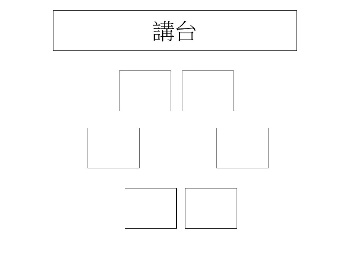 【引起動機】每人抽一張紙（共R、I、A、S、E、C六種卡），抽到哪個代號就到指定組別就坐，並選出組長。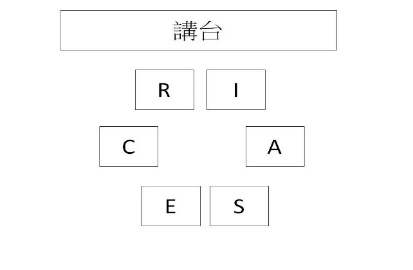 老師公布各英文代碼所代表的組別名稱，詢問學生各組該負責何工作？（以908今年的校慶擺攤「家腸Bang飯」為例：焗烤起司香腸、金箔香腸／青茶、抹茶、蜂蜜蘆薈）【發展活動1】──特質風火輪全班一起腦力激盪，思考這些分工小組的人需要哪些特質？腦力激盪步驟：各組組長分享該組組員應具備的特質。教師以投影片補充說明（點出荷倫類型理論、六類型真正名稱、六類型人格特質）。【發展活動2】──工作大未來教師發給各組一張「職業一覽表」。（共20個職業，隨機排列，編號1~20）請各組思考依據Holland的類型論，哪些職業應該歸類在自己的組別的類型中呢？（提示：答案有3~4個）（直接於「職業一覽表」中勾選出來即可）各組組長回答勾選的職業，教師整理於黑板上。教師引導：帶領同學觀看黑板上羅列的結果、公布正確解答。以投影片補充說明各類型還包括哪些職業，並舉名人為例考驗學生是否理解。引導學生思考哪些職業是跨類型的？點出「許多職業需要不只一種人格特質，若其所需的特質你都擁有，工作起來將會越得心應手、生活越愉快。」【總結】根據荷倫類型論，我們的人格特質／職業大致可分成這六種類型。許多職業是跨類型的，所需特質不只一種。每人都同時具備六種特質，只是有每種特質的比例多寡不一，而比例最高的前三型稱為你的「職業性格組型」。在與自己人格特質同類型的職場中，生活才會和諧、快樂。學生時期的班級分工觀察、了解自己的特質職業的選擇。【寫學習單】教師發下學習單並給各組一份「類型v.s.職業對照表」。學習單內容：根據我對自己的認識，我的「職業性格組型」可能為何？（比例最高、第二、第三者分別是？）（請寫英文代號）我未來想從事什麼工作呢？（可以是「類型v.s.職業對照表」中所沒有的）(1)承上題，此職業需要哪些特質？（寫英文代號）(2)此職業需要的特質中，哪些是我的「職業性格組型」所具備的？(寫英文代號)(3)哪些是我的「職業性格組型」所缺乏的？（寫英文代號）承上題，倘若我真的從事此職業，那麼在工作上，我將有哪些優勢？我又可能會遇到哪些困境？【分享與回饋】學生自由發表學習單內容與感想。請學生猜猜看，班上大多數的同學的主型是什麼類型？猜完後可請學生依照自己學習單上所寫的主型移動到指定組別。教師預告測驗結果將於之後公布。【前置作業】桌椅排成六組、圍成六角形。【引起動機】每人抽一張紙（共R、I、A、S、E、C六種卡），抽到哪個代號就到指定組別就坐，並選出組長。老師公布各英文代碼所代表的組別名稱，詢問學生各組該負責何工作？（以908今年的校慶擺攤「家腸Bang飯」為例：焗烤起司香腸、金箔香腸／青茶、抹茶、蜂蜜蘆薈）【發展活動1】──特質風火輪全班一起腦力激盪，思考這些分工小組的人需要哪些特質？腦力激盪步驟：各組組長分享該組組員應具備的特質。教師以投影片補充說明（點出荷倫類型理論、六類型真正名稱、六類型人格特質）。【發展活動2】──工作大未來教師發給各組一張「職業一覽表」。（共20個職業，隨機排列，編號1~20）請各組思考依據Holland的類型論，哪些職業應該歸類在自己的組別的類型中呢？（提示：答案有3~4個）（直接於「職業一覽表」中勾選出來即可）各組組長回答勾選的職業，教師整理於黑板上。教師引導：帶領同學觀看黑板上羅列的結果、公布正確解答。以投影片補充說明各類型還包括哪些職業，並舉名人為例考驗學生是否理解。引導學生思考哪些職業是跨類型的？點出「許多職業需要不只一種人格特質，若其所需的特質你都擁有，工作起來將會越得心應手、生活越愉快。」【總結】根據荷倫類型論，我們的人格特質／職業大致可分成這六種類型。許多職業是跨類型的，所需特質不只一種。每人都同時具備六種特質，只是有每種特質的比例多寡不一，而比例最高的前三型稱為你的「職業性格組型」。在與自己人格特質同類型的職場中，生活才會和諧、快樂。學生時期的班級分工觀察、了解自己的特質職業的選擇。【寫學習單】教師發下學習單並給各組一份「類型v.s.職業對照表」。學習單內容：根據我對自己的認識，我的「職業性格組型」可能為何？（比例最高、第二、第三者分別是？）（請寫英文代號）我未來想從事什麼工作呢？（可以是「類型v.s.職業對照表」中所沒有的）(1)承上題，此職業需要哪些特質？（寫英文代號）(2)此職業需要的特質中，哪些是我的「職業性格組型」所具備的？(寫英文代號)(3)哪些是我的「職業性格組型」所缺乏的？（寫英文代號）承上題，倘若我真的從事此職業，那麼在工作上，我將有哪些優勢？我又可能會遇到哪些困境？【分享與回饋】學生自由發表學習單內容與感想。請學生猜猜看，班上大多數的同學的主型是什麼類型？猜完後可請學生依照自己學習單上所寫的主型移動到指定組別。教師預告測驗結果將於之後公布。【前置作業】桌椅排成六組、圍成六角形。【引起動機】每人抽一張紙（共R、I、A、S、E、C六種卡），抽到哪個代號就到指定組別就坐，並選出組長。老師公布各英文代碼所代表的組別名稱，詢問學生各組該負責何工作？（以908今年的校慶擺攤「家腸Bang飯」為例：焗烤起司香腸、金箔香腸／青茶、抹茶、蜂蜜蘆薈）【發展活動1】──特質風火輪全班一起腦力激盪，思考這些分工小組的人需要哪些特質？腦力激盪步驟：各組組長分享該組組員應具備的特質。教師以投影片補充說明（點出荷倫類型理論、六類型真正名稱、六類型人格特質）。【發展活動2】──工作大未來教師發給各組一張「職業一覽表」。（共20個職業，隨機排列，編號1~20）請各組思考依據Holland的類型論，哪些職業應該歸類在自己的組別的類型中呢？（提示：答案有3~4個）（直接於「職業一覽表」中勾選出來即可）各組組長回答勾選的職業，教師整理於黑板上。教師引導：帶領同學觀看黑板上羅列的結果、公布正確解答。以投影片補充說明各類型還包括哪些職業，並舉名人為例考驗學生是否理解。引導學生思考哪些職業是跨類型的？點出「許多職業需要不只一種人格特質，若其所需的特質你都擁有，工作起來將會越得心應手、生活越愉快。」【總結】根據荷倫類型論，我們的人格特質／職業大致可分成這六種類型。許多職業是跨類型的，所需特質不只一種。每人都同時具備六種特質，只是有每種特質的比例多寡不一，而比例最高的前三型稱為你的「職業性格組型」。在與自己人格特質同類型的職場中，生活才會和諧、快樂。學生時期的班級分工觀察、了解自己的特質職業的選擇。【寫學習單】教師發下學習單並給各組一份「類型v.s.職業對照表」。學習單內容：根據我對自己的認識，我的「職業性格組型」可能為何？（比例最高、第二、第三者分別是？）（請寫英文代號）我未來想從事什麼工作呢？（可以是「類型v.s.職業對照表」中所沒有的）(1)承上題，此職業需要哪些特質？（寫英文代號）(2)此職業需要的特質中，哪些是我的「職業性格組型」所具備的？(寫英文代號)(3)哪些是我的「職業性格組型」所缺乏的？（寫英文代號）承上題，倘若我真的從事此職業，那麼在工作上，我將有哪些優勢？我又可能會遇到哪些困境？【分享與回饋】學生自由發表學習單內容與感想。請學生猜猜看，班上大多數的同學的主型是什麼類型？猜完後可請學生依照自己學習單上所寫的主型移動到指定組別。教師預告測驗結果將於之後公布。【前置作業】桌椅排成六組、圍成六角形。【引起動機】每人抽一張紙（共R、I、A、S、E、C六種卡），抽到哪個代號就到指定組別就坐，並選出組長。老師公布各英文代碼所代表的組別名稱，詢問學生各組該負責何工作？（以908今年的校慶擺攤「家腸Bang飯」為例：焗烤起司香腸、金箔香腸／青茶、抹茶、蜂蜜蘆薈）【發展活動1】──特質風火輪全班一起腦力激盪，思考這些分工小組的人需要哪些特質？腦力激盪步驟：各組組長分享該組組員應具備的特質。教師以投影片補充說明（點出荷倫類型理論、六類型真正名稱、六類型人格特質）。【發展活動2】──工作大未來教師發給各組一張「職業一覽表」。（共20個職業，隨機排列，編號1~20）請各組思考依據Holland的類型論，哪些職業應該歸類在自己的組別的類型中呢？（提示：答案有3~4個）（直接於「職業一覽表」中勾選出來即可）各組組長回答勾選的職業，教師整理於黑板上。教師引導：帶領同學觀看黑板上羅列的結果、公布正確解答。以投影片補充說明各類型還包括哪些職業，並舉名人為例考驗學生是否理解。引導學生思考哪些職業是跨類型的？點出「許多職業需要不只一種人格特質，若其所需的特質你都擁有，工作起來將會越得心應手、生活越愉快。」【總結】根據荷倫類型論，我們的人格特質／職業大致可分成這六種類型。許多職業是跨類型的，所需特質不只一種。每人都同時具備六種特質，只是有每種特質的比例多寡不一，而比例最高的前三型稱為你的「職業性格組型」。在與自己人格特質同類型的職場中，生活才會和諧、快樂。學生時期的班級分工觀察、了解自己的特質職業的選擇。【寫學習單】教師發下學習單並給各組一份「類型v.s.職業對照表」。學習單內容：根據我對自己的認識，我的「職業性格組型」可能為何？（比例最高、第二、第三者分別是？）（請寫英文代號）我未來想從事什麼工作呢？（可以是「類型v.s.職業對照表」中所沒有的）(1)承上題，此職業需要哪些特質？（寫英文代號）(2)此職業需要的特質中，哪些是我的「職業性格組型」所具備的？(寫英文代號)(3)哪些是我的「職業性格組型」所缺乏的？（寫英文代號）承上題，倘若我真的從事此職業，那麼在工作上，我將有哪些優勢？我又可能會遇到哪些困境？【分享與回饋】學生自由發表學習單內容與感想。請學生猜猜看，班上大多數的同學的主型是什麼類型？猜完後可請學生依照自己學習單上所寫的主型移動到指定組別。教師預告測驗結果將於之後公布。【前置作業】桌椅排成六組、圍成六角形。【引起動機】每人抽一張紙（共R、I、A、S、E、C六種卡），抽到哪個代號就到指定組別就坐，並選出組長。老師公布各英文代碼所代表的組別名稱，詢問學生各組該負責何工作？（以908今年的校慶擺攤「家腸Bang飯」為例：焗烤起司香腸、金箔香腸／青茶、抹茶、蜂蜜蘆薈）【發展活動1】──特質風火輪全班一起腦力激盪，思考這些分工小組的人需要哪些特質？腦力激盪步驟：各組組長分享該組組員應具備的特質。教師以投影片補充說明（點出荷倫類型理論、六類型真正名稱、六類型人格特質）。【發展活動2】──工作大未來教師發給各組一張「職業一覽表」。（共20個職業，隨機排列，編號1~20）請各組思考依據Holland的類型論，哪些職業應該歸類在自己的組別的類型中呢？（提示：答案有3~4個）（直接於「職業一覽表」中勾選出來即可）各組組長回答勾選的職業，教師整理於黑板上。教師引導：帶領同學觀看黑板上羅列的結果、公布正確解答。以投影片補充說明各類型還包括哪些職業，並舉名人為例考驗學生是否理解。引導學生思考哪些職業是跨類型的？點出「許多職業需要不只一種人格特質，若其所需的特質你都擁有，工作起來將會越得心應手、生活越愉快。」【總結】根據荷倫類型論，我們的人格特質／職業大致可分成這六種類型。許多職業是跨類型的，所需特質不只一種。每人都同時具備六種特質，只是有每種特質的比例多寡不一，而比例最高的前三型稱為你的「職業性格組型」。在與自己人格特質同類型的職場中，生活才會和諧、快樂。學生時期的班級分工觀察、了解自己的特質職業的選擇。【寫學習單】教師發下學習單並給各組一份「類型v.s.職業對照表」。學習單內容：根據我對自己的認識，我的「職業性格組型」可能為何？（比例最高、第二、第三者分別是？）（請寫英文代號）我未來想從事什麼工作呢？（可以是「類型v.s.職業對照表」中所沒有的）(1)承上題，此職業需要哪些特質？（寫英文代號）(2)此職業需要的特質中，哪些是我的「職業性格組型」所具備的？(寫英文代號)(3)哪些是我的「職業性格組型」所缺乏的？（寫英文代號）承上題，倘若我真的從事此職業，那麼在工作上，我將有哪些優勢？我又可能會遇到哪些困境？【分享與回饋】學生自由發表學習單內容與感想。請學生猜猜看，班上大多數的同學的主型是什麼類型？猜完後可請學生依照自己學習單上所寫的主型移動到指定組別。教師預告測驗結果將於之後公布。小紙張PPT學習單PPT職業一覽表PPTPPT學習單小紙張PPT學習單PPT職業一覽表PPTPPT學習單1分鐘5分鐘4分鐘3分鐘6分鐘2分鐘1分鐘8分鐘3分鐘10分鐘2分鐘特質風火輪職業一覽表個人學習單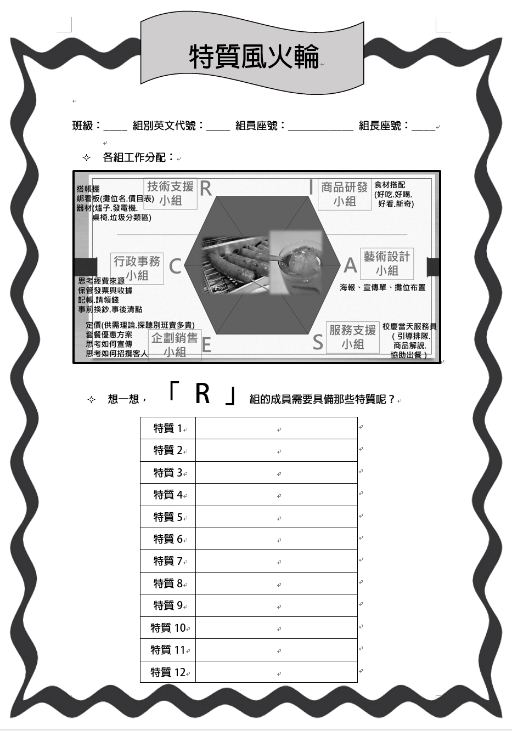 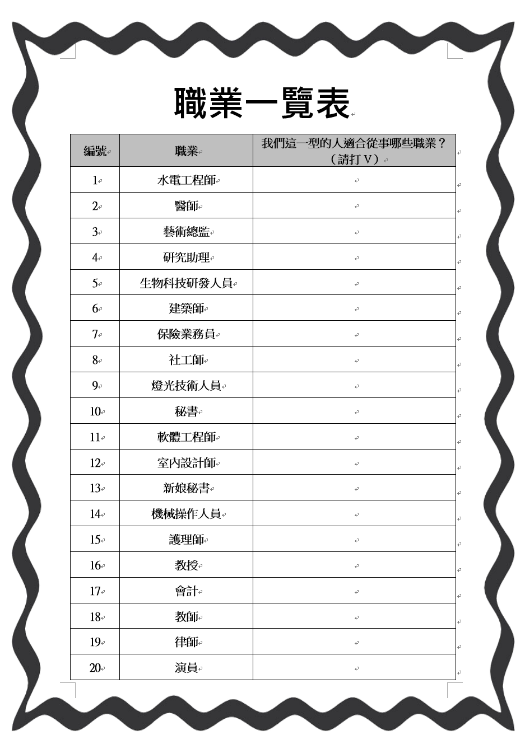 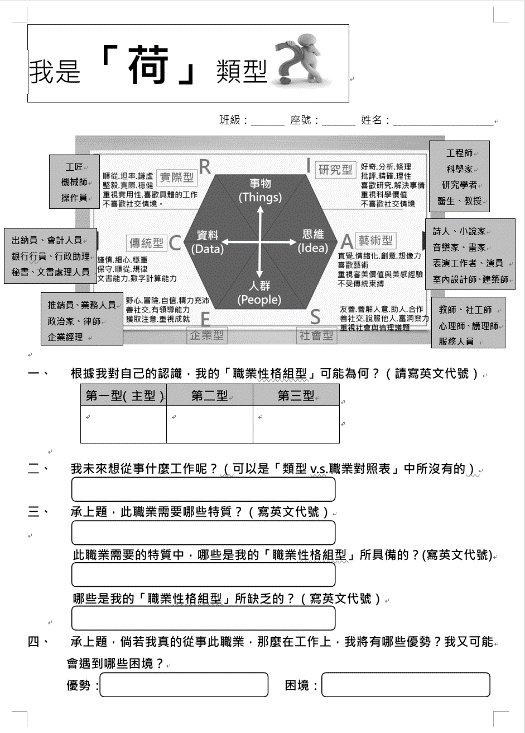 類型v.s.職業對照表──R類型v.s.職業對照表──I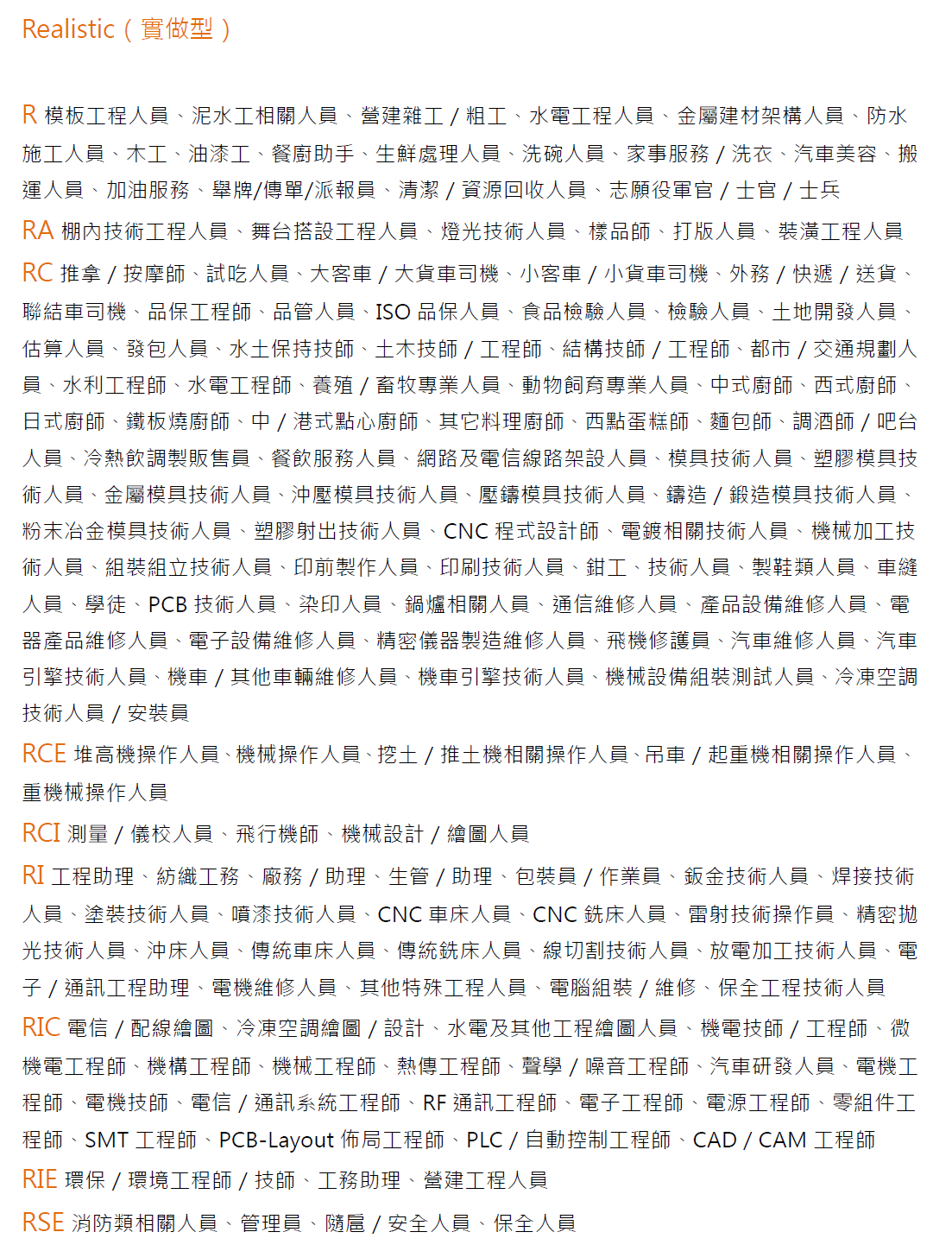 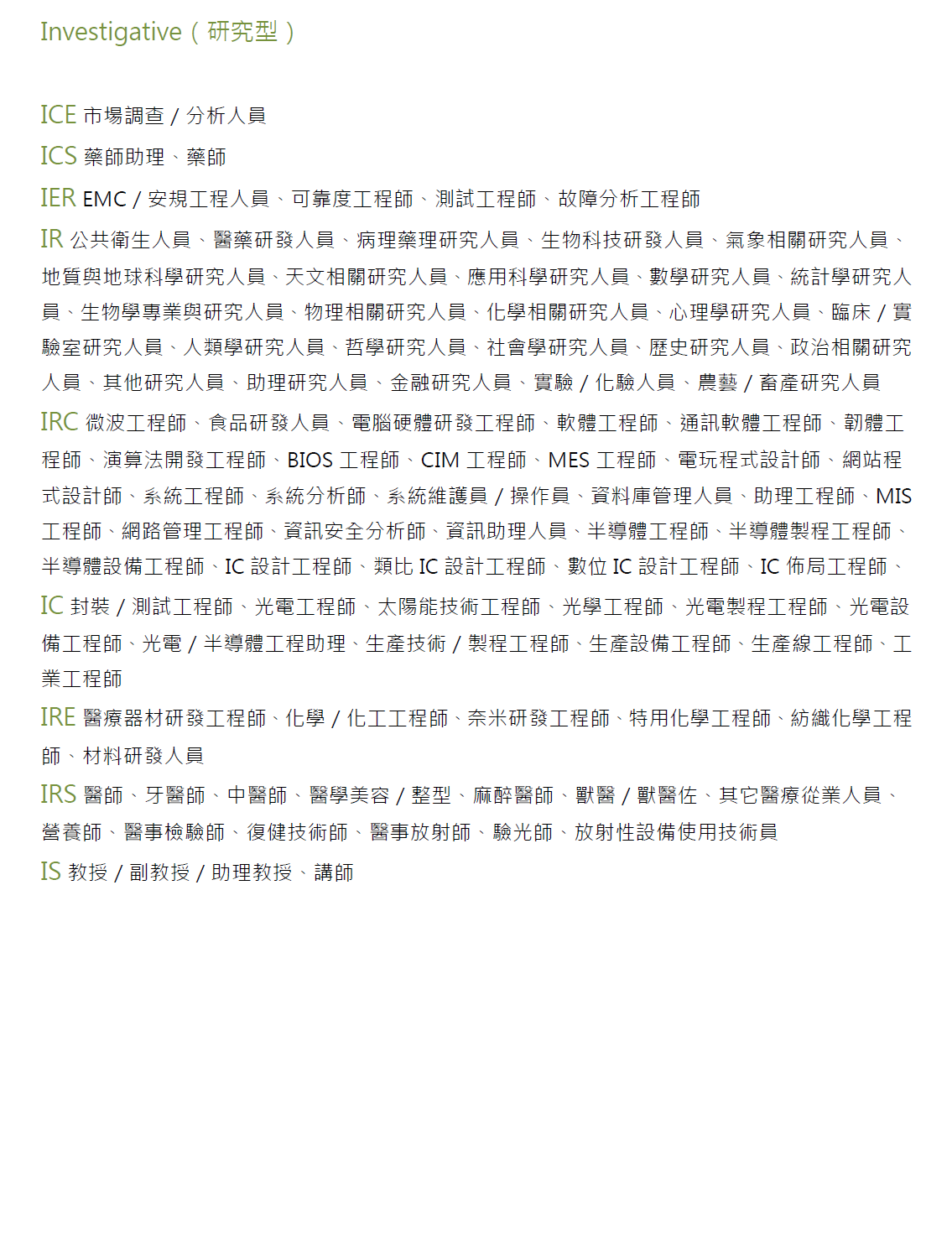 類型v.s.職業對照表──A類型v.s.職業對照表──S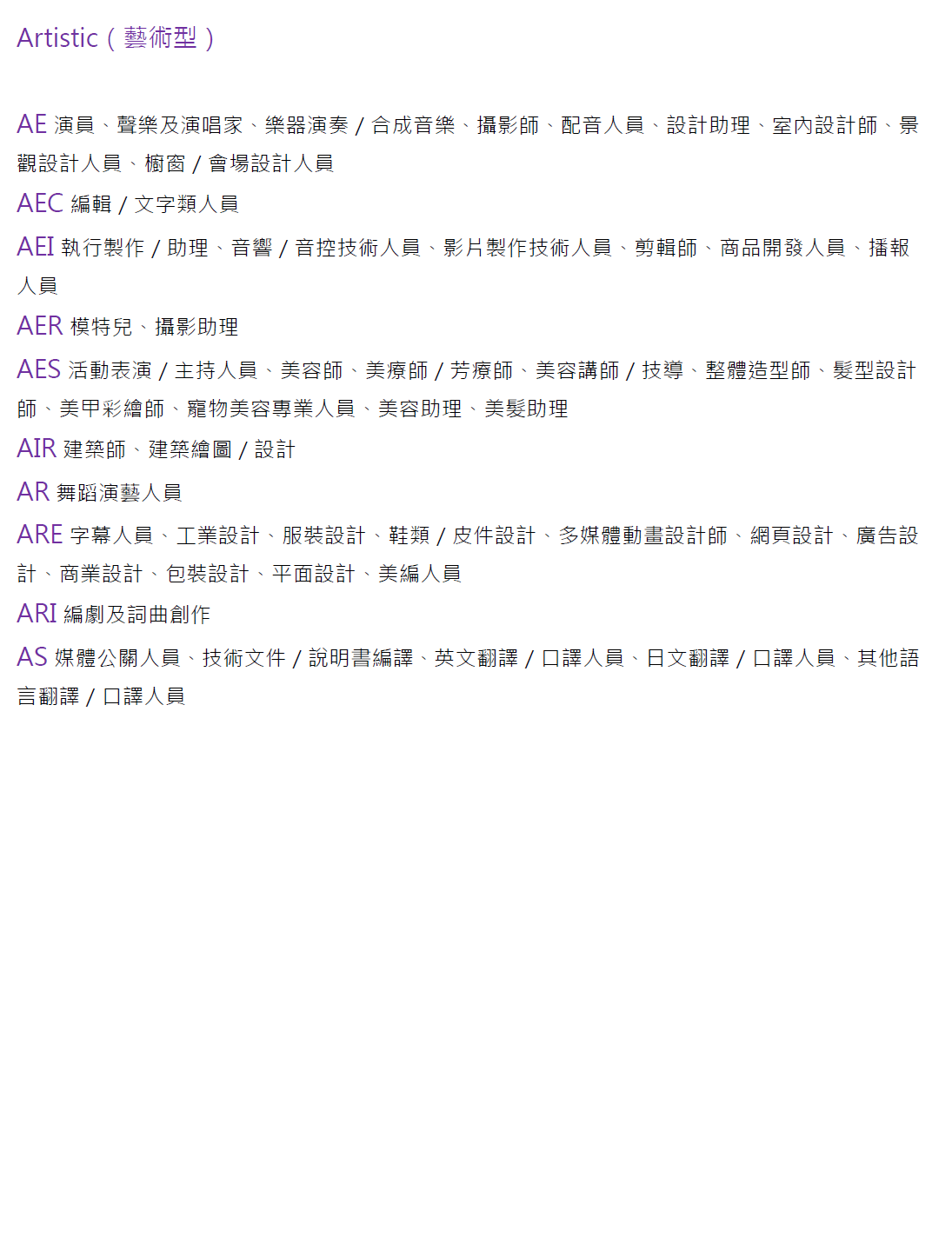 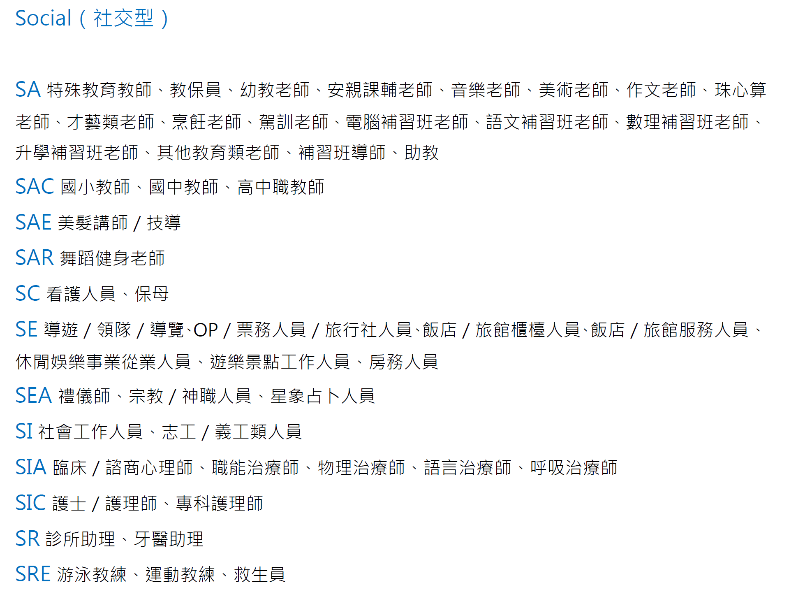 類型v.s.職業對照表──E類型v.s.職業對照表──C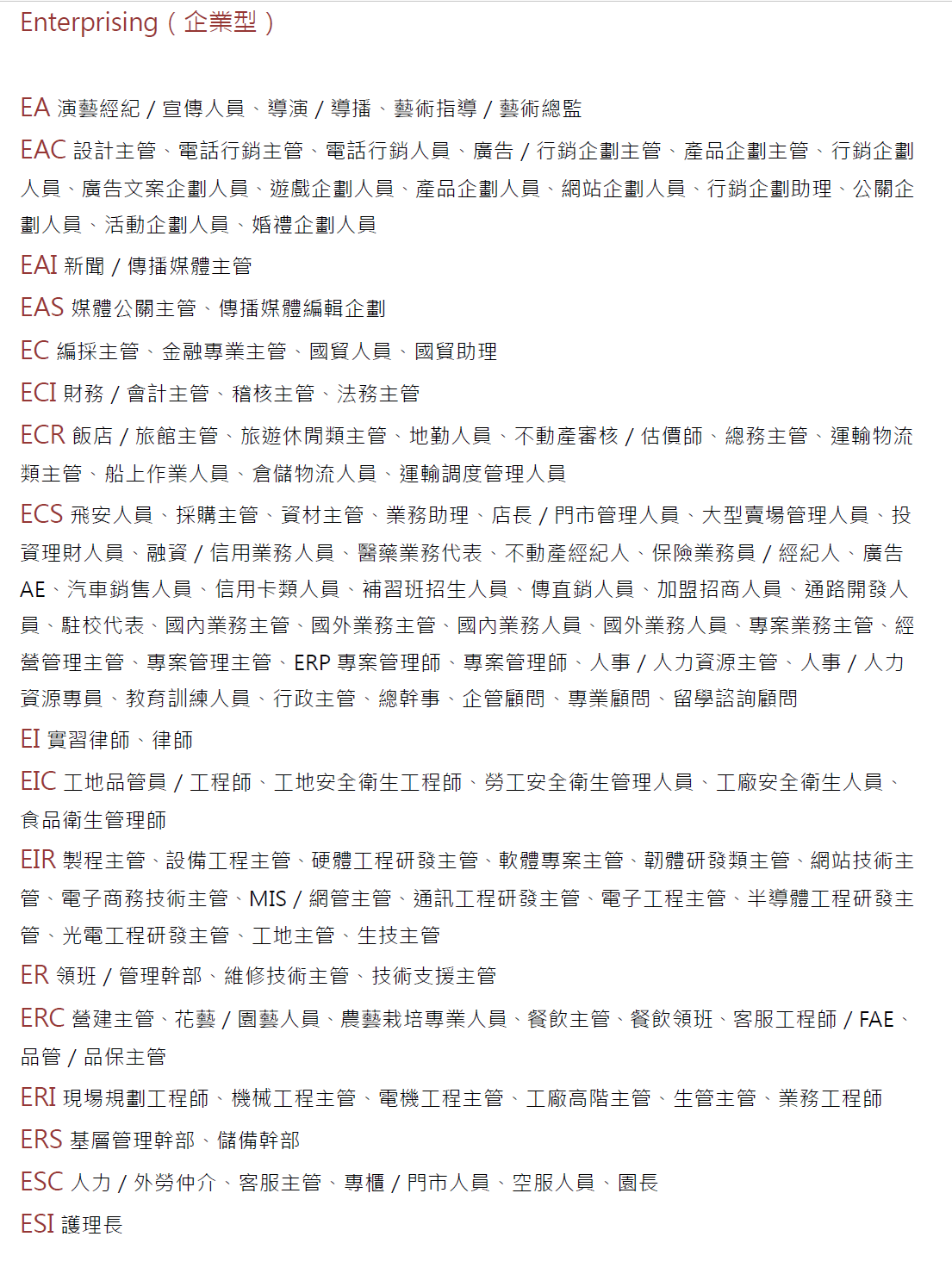 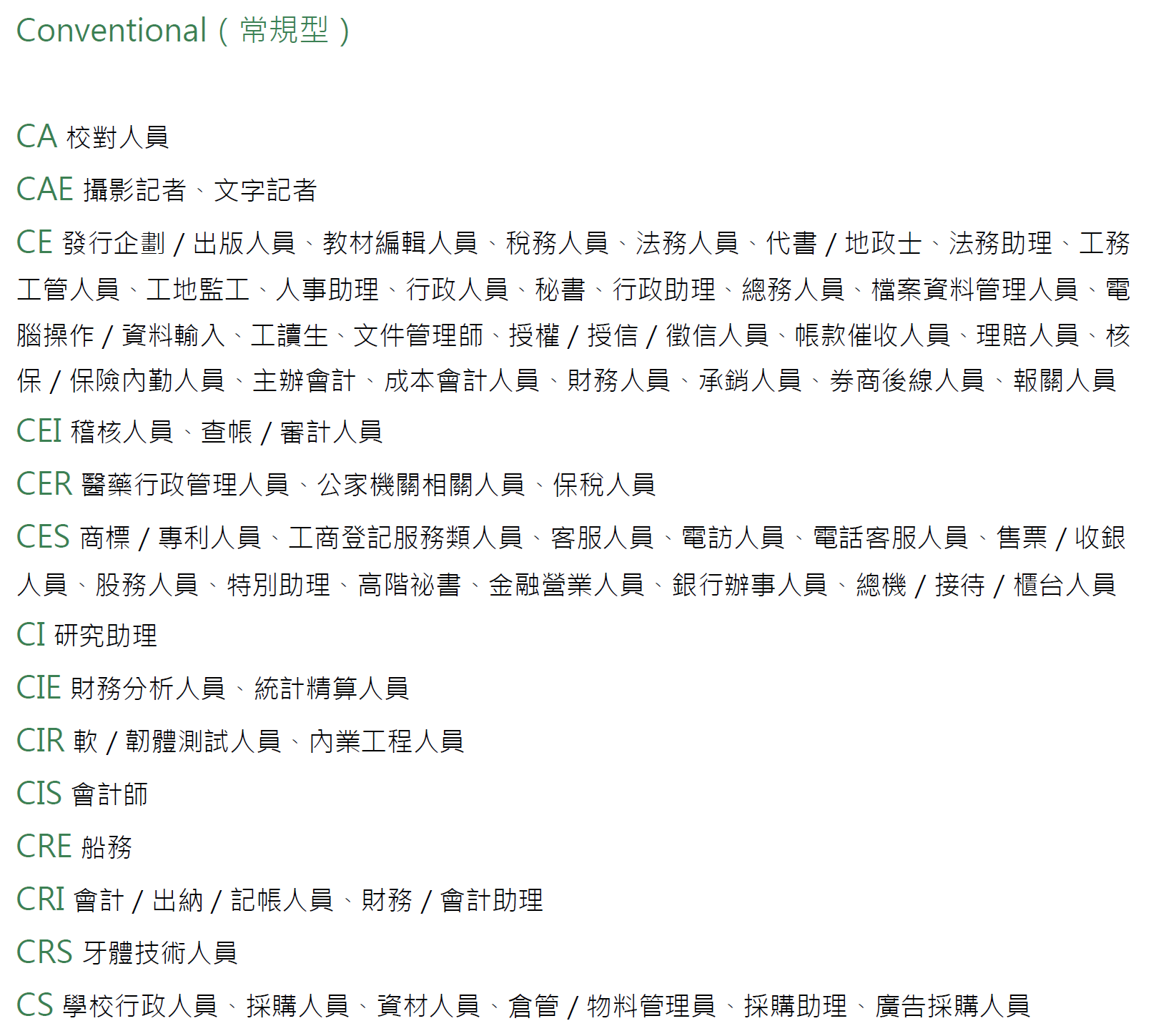 綜合領域公開觀課照片綜合領域公開觀課照片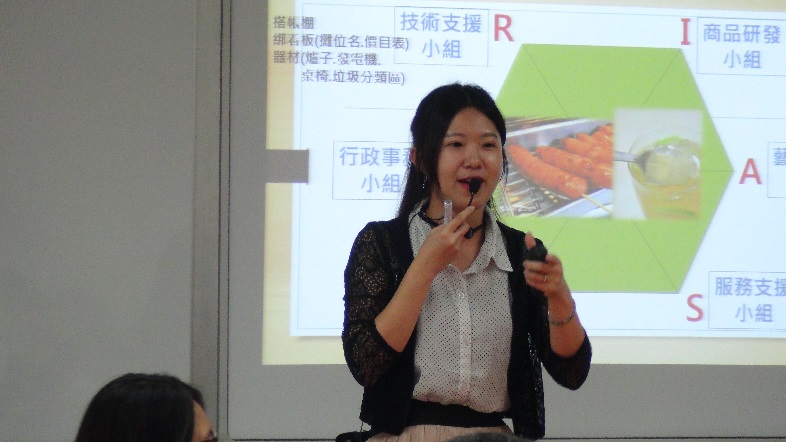 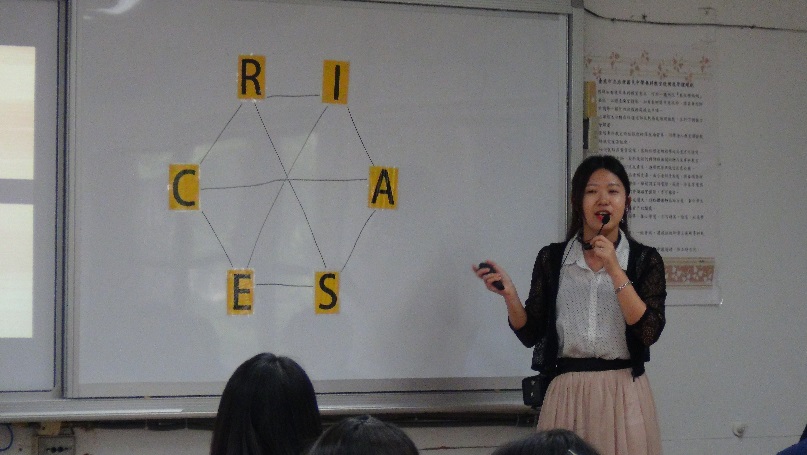 透過908校慶擺攤「家腸Bang飯」為例，引起學習動機，讓學生按照Holland的類型理論抽籤分成六個小組。老師在輔導活動教室上課，透過作位的安排，分為RIASEC六組，接著小組討論該組所負責的工作及從事該工作所需具備的人格特質。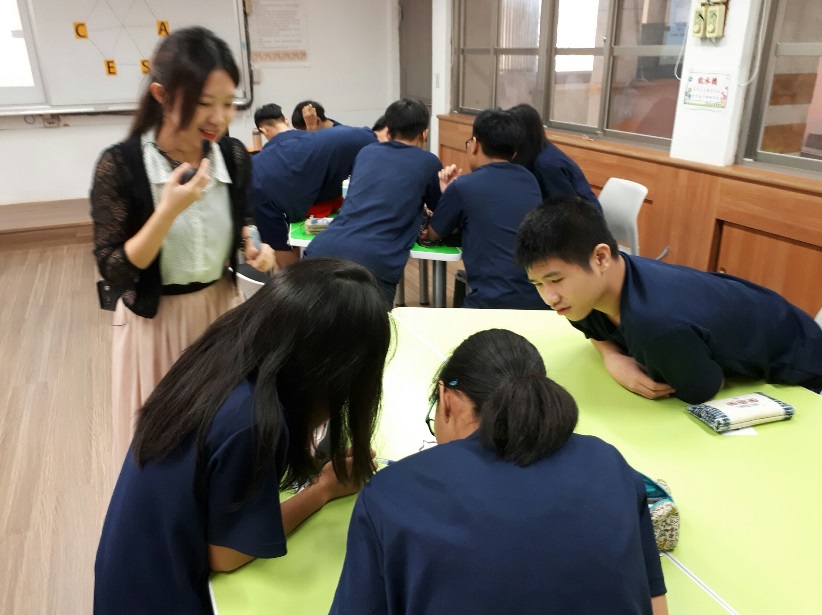 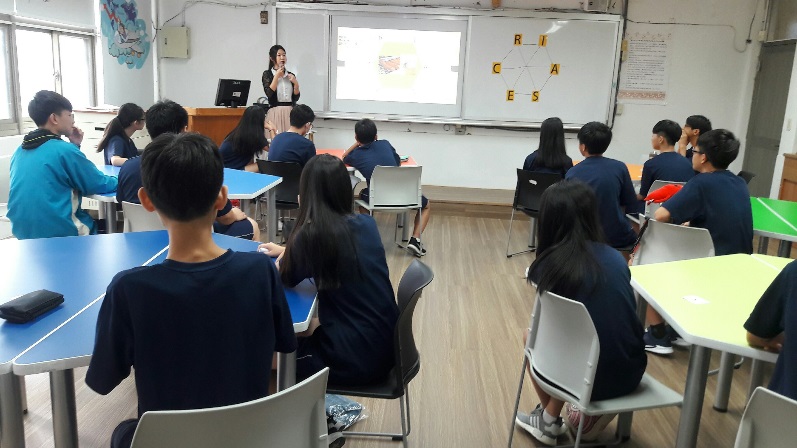 各小組進行討論，透過成員們的腦力激盪，小組長集思廣益將討論內容寫下，老師在旁適時引導。每討論完一個工作後，各小組以輪轉的方式，換到下一組討論，讓每個人都有機會討論到六種人格類型。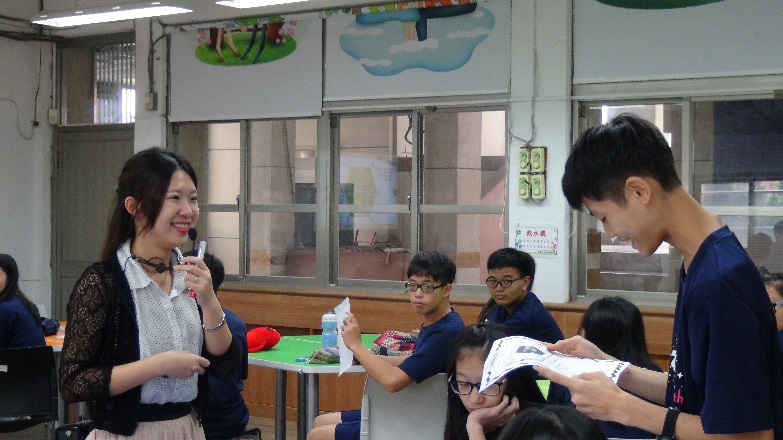 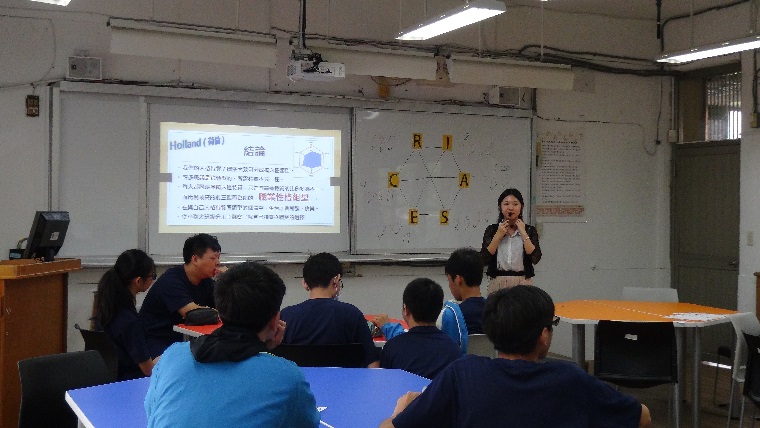 小組長上台發表剛剛討論後整理後的答案，老師適時引導出許多職業都是跨類型的，而且需要的特質往往不只有一種。最後老師總結每個人同時具備這六種特質，只是比利多寡不同，在國中階段找到自己的「職業性格組型」，好好發揮在自己將來的職場，生活會更和諧快樂。